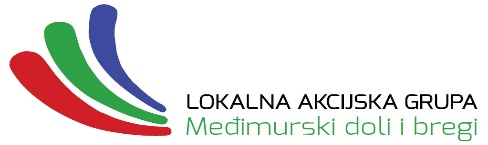 Prijavni obrazac TIP OPERACIJE  1.1.3. Potpora razvoju malih poljoprivrednih gospodarstava LAG Međimurski doli i bregiMolimo Vas da prije ispunjavanja Prijavnog obrasca pažljivo pročitate „Natječaj za provedbu tipa operacije 1.1.3. Potpora razvoju malih poljoprivrednih gospodarstava“ objavljen na mrežnoj stranici www.lag-medjimurskidoliibregi.hr .Prijavni obrazac popunite pažljivo i što je moguće jasnije kako bi se mogla utvrditi točnost podataka. Ako se podatci razlikuju od podataka navedenih u dokumentaciji, kao relevantni će se uzeti podatci navedeni u priloženoj dokumentaciji.Obratite pozornost da prijavni obrazac nakon popunjavanja mora biti potpisan od strane odgovorne osobe i ovjeren (OPG koji nema žig ne treba ovjeravati).  Molimo da obrazac popunite korištenjem računala.Rekapitulacija broja bodova:U ________________             Datum: _________________						_________________________________________							     (odgovorna osoba – tiskano)						_________________________________________							    (pečat i potpis odgovorne osobe)I. PODATCI O NOSITELJU PROJEKTAI. PODATCI O NOSITELJU PROJEKTAI. PODATCI O NOSITELJU PROJEKTAI. PODATCI O NOSITELJU PROJEKTAI. PODATCI O NOSITELJU PROJEKTAI. PODATCI O NOSITELJU PROJEKTAI. PODATCI O NOSITELJU PROJEKTAI. PODATCI O NOSITELJU PROJEKTAI. PODATCI O NOSITELJU PROJEKTAI. PODATCI O NOSITELJU PROJEKTAI. PODATCI O NOSITELJU PROJEKTAI. PODATCI O NOSITELJU PROJEKTAI. PODATCI O NOSITELJU PROJEKTAI. PODATCI O NOSITELJU PROJEKTAI. PODATCI O NOSITELJU PROJEKTAI. PODATCI O NOSITELJU PROJEKTAI. PODATCI O NOSITELJU PROJEKTAI. PODATCI O NOSITELJU PROJEKTAI. PODATCI O NOSITELJU PROJEKTAI. PODATCI O NOSITELJU PROJEKTAI. PODATCI O NOSITELJU PROJEKTAI.1. OSNOVNI PODATCI O NOSITELJU PROJEKTA (kod popunjavanja 5., 6., 7. i 8. reda  upisati adresu sjedišta ili prebivališta ovisno o organizacijskom obliku, kako je propisano natječajem, poglavlje 2.3.)I.1. OSNOVNI PODATCI O NOSITELJU PROJEKTA (kod popunjavanja 5., 6., 7. i 8. reda  upisati adresu sjedišta ili prebivališta ovisno o organizacijskom obliku, kako je propisano natječajem, poglavlje 2.3.)I.1. OSNOVNI PODATCI O NOSITELJU PROJEKTA (kod popunjavanja 5., 6., 7. i 8. reda  upisati adresu sjedišta ili prebivališta ovisno o organizacijskom obliku, kako je propisano natječajem, poglavlje 2.3.)I.1. OSNOVNI PODATCI O NOSITELJU PROJEKTA (kod popunjavanja 5., 6., 7. i 8. reda  upisati adresu sjedišta ili prebivališta ovisno o organizacijskom obliku, kako je propisano natječajem, poglavlje 2.3.)I.1. OSNOVNI PODATCI O NOSITELJU PROJEKTA (kod popunjavanja 5., 6., 7. i 8. reda  upisati adresu sjedišta ili prebivališta ovisno o organizacijskom obliku, kako je propisano natječajem, poglavlje 2.3.)I.1. OSNOVNI PODATCI O NOSITELJU PROJEKTA (kod popunjavanja 5., 6., 7. i 8. reda  upisati adresu sjedišta ili prebivališta ovisno o organizacijskom obliku, kako je propisano natječajem, poglavlje 2.3.)I.1. OSNOVNI PODATCI O NOSITELJU PROJEKTA (kod popunjavanja 5., 6., 7. i 8. reda  upisati adresu sjedišta ili prebivališta ovisno o organizacijskom obliku, kako je propisano natječajem, poglavlje 2.3.)I.1. OSNOVNI PODATCI O NOSITELJU PROJEKTA (kod popunjavanja 5., 6., 7. i 8. reda  upisati adresu sjedišta ili prebivališta ovisno o organizacijskom obliku, kako je propisano natječajem, poglavlje 2.3.)I.1. OSNOVNI PODATCI O NOSITELJU PROJEKTA (kod popunjavanja 5., 6., 7. i 8. reda  upisati adresu sjedišta ili prebivališta ovisno o organizacijskom obliku, kako je propisano natječajem, poglavlje 2.3.)I.1. OSNOVNI PODATCI O NOSITELJU PROJEKTA (kod popunjavanja 5., 6., 7. i 8. reda  upisati adresu sjedišta ili prebivališta ovisno o organizacijskom obliku, kako je propisano natječajem, poglavlje 2.3.)I.1. OSNOVNI PODATCI O NOSITELJU PROJEKTA (kod popunjavanja 5., 6., 7. i 8. reda  upisati adresu sjedišta ili prebivališta ovisno o organizacijskom obliku, kako je propisano natječajem, poglavlje 2.3.)I.1. OSNOVNI PODATCI O NOSITELJU PROJEKTA (kod popunjavanja 5., 6., 7. i 8. reda  upisati adresu sjedišta ili prebivališta ovisno o organizacijskom obliku, kako je propisano natječajem, poglavlje 2.3.)I.1. OSNOVNI PODATCI O NOSITELJU PROJEKTA (kod popunjavanja 5., 6., 7. i 8. reda  upisati adresu sjedišta ili prebivališta ovisno o organizacijskom obliku, kako je propisano natječajem, poglavlje 2.3.)I.1. OSNOVNI PODATCI O NOSITELJU PROJEKTA (kod popunjavanja 5., 6., 7. i 8. reda  upisati adresu sjedišta ili prebivališta ovisno o organizacijskom obliku, kako je propisano natječajem, poglavlje 2.3.)I.1. OSNOVNI PODATCI O NOSITELJU PROJEKTA (kod popunjavanja 5., 6., 7. i 8. reda  upisati adresu sjedišta ili prebivališta ovisno o organizacijskom obliku, kako je propisano natječajem, poglavlje 2.3.)I.1. OSNOVNI PODATCI O NOSITELJU PROJEKTA (kod popunjavanja 5., 6., 7. i 8. reda  upisati adresu sjedišta ili prebivališta ovisno o organizacijskom obliku, kako je propisano natječajem, poglavlje 2.3.)I.1. OSNOVNI PODATCI O NOSITELJU PROJEKTA (kod popunjavanja 5., 6., 7. i 8. reda  upisati adresu sjedišta ili prebivališta ovisno o organizacijskom obliku, kako je propisano natječajem, poglavlje 2.3.)I.1. OSNOVNI PODATCI O NOSITELJU PROJEKTA (kod popunjavanja 5., 6., 7. i 8. reda  upisati adresu sjedišta ili prebivališta ovisno o organizacijskom obliku, kako je propisano natječajem, poglavlje 2.3.)I.1. OSNOVNI PODATCI O NOSITELJU PROJEKTA (kod popunjavanja 5., 6., 7. i 8. reda  upisati adresu sjedišta ili prebivališta ovisno o organizacijskom obliku, kako je propisano natječajem, poglavlje 2.3.)I.1. OSNOVNI PODATCI O NOSITELJU PROJEKTA (kod popunjavanja 5., 6., 7. i 8. reda  upisati adresu sjedišta ili prebivališta ovisno o organizacijskom obliku, kako je propisano natječajem, poglavlje 2.3.)I.1. OSNOVNI PODATCI O NOSITELJU PROJEKTA (kod popunjavanja 5., 6., 7. i 8. reda  upisati adresu sjedišta ili prebivališta ovisno o organizacijskom obliku, kako je propisano natječajem, poglavlje 2.3.)1.Naziv nositelja projekta (službeni naziv iz registra; u slučaju trgovačkog društva upisati o kojem je obliku riječ, npr.  j.d.o.o.):2.Organizacijski oblik(podebljati – bold organizacijski oblik):a) trgovačko društvob) zadrugac) obrtd) obiteljsko poljoprivredno gospodarstvoa) trgovačko društvob) zadrugac) obrtd) obiteljsko poljoprivredno gospodarstvoa) trgovačko društvob) zadrugac) obrtd) obiteljsko poljoprivredno gospodarstvoa) trgovačko društvob) zadrugac) obrtd) obiteljsko poljoprivredno gospodarstvoa) trgovačko društvob) zadrugac) obrtd) obiteljsko poljoprivredno gospodarstvoa) trgovačko društvob) zadrugac) obrtd) obiteljsko poljoprivredno gospodarstvoa) trgovačko društvob) zadrugac) obrtd) obiteljsko poljoprivredno gospodarstvoa) trgovačko društvob) zadrugac) obrtd) obiteljsko poljoprivredno gospodarstvoa) trgovačko društvob) zadrugac) obrtd) obiteljsko poljoprivredno gospodarstvoa) trgovačko društvob) zadrugac) obrtd) obiteljsko poljoprivredno gospodarstvoa) trgovačko društvob) zadrugac) obrtd) obiteljsko poljoprivredno gospodarstvoa) trgovačko društvob) zadrugac) obrtd) obiteljsko poljoprivredno gospodarstvoa) trgovačko društvob) zadrugac) obrtd) obiteljsko poljoprivredno gospodarstvoa) trgovačko društvob) zadrugac) obrtd) obiteljsko poljoprivredno gospodarstvoa) trgovačko društvob) zadrugac) obrtd) obiteljsko poljoprivredno gospodarstvoa) trgovačko društvob) zadrugac) obrtd) obiteljsko poljoprivredno gospodarstvoa) trgovačko društvob) zadrugac) obrtd) obiteljsko poljoprivredno gospodarstvoa) trgovačko društvob) zadrugac) obrtd) obiteljsko poljoprivredno gospodarstvoa) trgovačko društvob) zadrugac) obrtd) obiteljsko poljoprivredno gospodarstvo3.Porezni status(podebljati – bold porezni status):a) obveznik poreza na dobitb) obveznik poreza na dohodak (vodi poslovne knjige sukladno Zakonu o porezu na dohodak)c) obveznik poreza na dohodak (paušalac)d) nije obveznik poreza na dohodak/dobita) obveznik poreza na dobitb) obveznik poreza na dohodak (vodi poslovne knjige sukladno Zakonu o porezu na dohodak)c) obveznik poreza na dohodak (paušalac)d) nije obveznik poreza na dohodak/dobita) obveznik poreza na dobitb) obveznik poreza na dohodak (vodi poslovne knjige sukladno Zakonu o porezu na dohodak)c) obveznik poreza na dohodak (paušalac)d) nije obveznik poreza na dohodak/dobita) obveznik poreza na dobitb) obveznik poreza na dohodak (vodi poslovne knjige sukladno Zakonu o porezu na dohodak)c) obveznik poreza na dohodak (paušalac)d) nije obveznik poreza na dohodak/dobita) obveznik poreza na dobitb) obveznik poreza na dohodak (vodi poslovne knjige sukladno Zakonu o porezu na dohodak)c) obveznik poreza na dohodak (paušalac)d) nije obveznik poreza na dohodak/dobita) obveznik poreza na dobitb) obveznik poreza na dohodak (vodi poslovne knjige sukladno Zakonu o porezu na dohodak)c) obveznik poreza na dohodak (paušalac)d) nije obveznik poreza na dohodak/dobita) obveznik poreza na dobitb) obveznik poreza na dohodak (vodi poslovne knjige sukladno Zakonu o porezu na dohodak)c) obveznik poreza na dohodak (paušalac)d) nije obveznik poreza na dohodak/dobita) obveznik poreza na dobitb) obveznik poreza na dohodak (vodi poslovne knjige sukladno Zakonu o porezu na dohodak)c) obveznik poreza na dohodak (paušalac)d) nije obveznik poreza na dohodak/dobita) obveznik poreza na dobitb) obveznik poreza na dohodak (vodi poslovne knjige sukladno Zakonu o porezu na dohodak)c) obveznik poreza na dohodak (paušalac)d) nije obveznik poreza na dohodak/dobita) obveznik poreza na dobitb) obveznik poreza na dohodak (vodi poslovne knjige sukladno Zakonu o porezu na dohodak)c) obveznik poreza na dohodak (paušalac)d) nije obveznik poreza na dohodak/dobita) obveznik poreza na dobitb) obveznik poreza na dohodak (vodi poslovne knjige sukladno Zakonu o porezu na dohodak)c) obveznik poreza na dohodak (paušalac)d) nije obveznik poreza na dohodak/dobita) obveznik poreza na dobitb) obveznik poreza na dohodak (vodi poslovne knjige sukladno Zakonu o porezu na dohodak)c) obveznik poreza na dohodak (paušalac)d) nije obveznik poreza na dohodak/dobita) obveznik poreza na dobitb) obveznik poreza na dohodak (vodi poslovne knjige sukladno Zakonu o porezu na dohodak)c) obveznik poreza na dohodak (paušalac)d) nije obveznik poreza na dohodak/dobita) obveznik poreza na dobitb) obveznik poreza na dohodak (vodi poslovne knjige sukladno Zakonu o porezu na dohodak)c) obveznik poreza na dohodak (paušalac)d) nije obveznik poreza na dohodak/dobita) obveznik poreza na dobitb) obveznik poreza na dohodak (vodi poslovne knjige sukladno Zakonu o porezu na dohodak)c) obveznik poreza na dohodak (paušalac)d) nije obveznik poreza na dohodak/dobita) obveznik poreza na dobitb) obveznik poreza na dohodak (vodi poslovne knjige sukladno Zakonu o porezu na dohodak)c) obveznik poreza na dohodak (paušalac)d) nije obveznik poreza na dohodak/dobita) obveznik poreza na dobitb) obveznik poreza na dohodak (vodi poslovne knjige sukladno Zakonu o porezu na dohodak)c) obveznik poreza na dohodak (paušalac)d) nije obveznik poreza na dohodak/dobita) obveznik poreza na dobitb) obveznik poreza na dohodak (vodi poslovne knjige sukladno Zakonu o porezu na dohodak)c) obveznik poreza na dohodak (paušalac)d) nije obveznik poreza na dohodak/dobita) obveznik poreza na dobitb) obveznik poreza na dohodak (vodi poslovne knjige sukladno Zakonu o porezu na dohodak)c) obveznik poreza na dohodak (paušalac)d) nije obveznik poreza na dohodak/dobit4.OIB (osobni identifikacijski broj):5.Adresa (ulica i broj): 6.Naselje i poštanski broj:7.Grad/Općina:8.Županija:9.Telefon:10.Telefaks (ako je primjenjivo):11.Mobitel:12.Adresa elektroničke pošte (ako je primjenjivo):13.Datum i godina upisa u matični registar:14.MIBPG (matični identifikacijski broj poljoprivrednog gospodarstva):15.Poljoprivreda je glavna djelatnost (označite sa „x“): DADADANENENENENENENE16.Veličina poduzeća:(ispunjavaju svi organizacijski oblici poljoprivrednog gospodarstva: OPG, obrt, trgovačko društvo, zadruga, sukladno Izjavi o veličini poduzeća; označiti sa „x“):MikroMikroMikroMalo Malo Malo Malo Malo Malo Malo 17.Ekonomska veličina poljoprivrednog gospodarstva (Izračun SO)_____________  (EUR)_____________  (EUR)_____________  (EUR)_____________  (EUR)_____________  (EUR)_____________  (EUR)_____________  (EUR)_____________  (EUR)_____________  (EUR)_____________  (EUR)_____________  (EUR)_____________  (EUR)_____________  (EUR)_____________  (EUR)_____________  (EUR)_____________  (EUR)_____________  (EUR)_____________  (EUR)_____________  (EUR)I.2.  PODATCI O ODGOVORNOJ OSOBIU slučaju OPG-a, upišite podatke o nositelju poljoprivrednog gospodarstva; u slučaju obrta, upišite podatke o vlasniku obrta; u slučaju trgovačkog društva ili zadruge, upišite osobu/osobe ovlaštene za zastupanjeI.2.  PODATCI O ODGOVORNOJ OSOBIU slučaju OPG-a, upišite podatke o nositelju poljoprivrednog gospodarstva; u slučaju obrta, upišite podatke o vlasniku obrta; u slučaju trgovačkog društva ili zadruge, upišite osobu/osobe ovlaštene za zastupanjeI.2.  PODATCI O ODGOVORNOJ OSOBIU slučaju OPG-a, upišite podatke o nositelju poljoprivrednog gospodarstva; u slučaju obrta, upišite podatke o vlasniku obrta; u slučaju trgovačkog društva ili zadruge, upišite osobu/osobe ovlaštene za zastupanjeI.2.  PODATCI O ODGOVORNOJ OSOBIU slučaju OPG-a, upišite podatke o nositelju poljoprivrednog gospodarstva; u slučaju obrta, upišite podatke o vlasniku obrta; u slučaju trgovačkog društva ili zadruge, upišite osobu/osobe ovlaštene za zastupanjeI.2.  PODATCI O ODGOVORNOJ OSOBIU slučaju OPG-a, upišite podatke o nositelju poljoprivrednog gospodarstva; u slučaju obrta, upišite podatke o vlasniku obrta; u slučaju trgovačkog društva ili zadruge, upišite osobu/osobe ovlaštene za zastupanjeI.2.  PODATCI O ODGOVORNOJ OSOBIU slučaju OPG-a, upišite podatke o nositelju poljoprivrednog gospodarstva; u slučaju obrta, upišite podatke o vlasniku obrta; u slučaju trgovačkog društva ili zadruge, upišite osobu/osobe ovlaštene za zastupanjeI.2.  PODATCI O ODGOVORNOJ OSOBIU slučaju OPG-a, upišite podatke o nositelju poljoprivrednog gospodarstva; u slučaju obrta, upišite podatke o vlasniku obrta; u slučaju trgovačkog društva ili zadruge, upišite osobu/osobe ovlaštene za zastupanjeI.2.  PODATCI O ODGOVORNOJ OSOBIU slučaju OPG-a, upišite podatke o nositelju poljoprivrednog gospodarstva; u slučaju obrta, upišite podatke o vlasniku obrta; u slučaju trgovačkog društva ili zadruge, upišite osobu/osobe ovlaštene za zastupanjeI.2.  PODATCI O ODGOVORNOJ OSOBIU slučaju OPG-a, upišite podatke o nositelju poljoprivrednog gospodarstva; u slučaju obrta, upišite podatke o vlasniku obrta; u slučaju trgovačkog društva ili zadruge, upišite osobu/osobe ovlaštene za zastupanjeI.2.  PODATCI O ODGOVORNOJ OSOBIU slučaju OPG-a, upišite podatke o nositelju poljoprivrednog gospodarstva; u slučaju obrta, upišite podatke o vlasniku obrta; u slučaju trgovačkog društva ili zadruge, upišite osobu/osobe ovlaštene za zastupanjeI.2.  PODATCI O ODGOVORNOJ OSOBIU slučaju OPG-a, upišite podatke o nositelju poljoprivrednog gospodarstva; u slučaju obrta, upišite podatke o vlasniku obrta; u slučaju trgovačkog društva ili zadruge, upišite osobu/osobe ovlaštene za zastupanjeI.2.  PODATCI O ODGOVORNOJ OSOBIU slučaju OPG-a, upišite podatke o nositelju poljoprivrednog gospodarstva; u slučaju obrta, upišite podatke o vlasniku obrta; u slučaju trgovačkog društva ili zadruge, upišite osobu/osobe ovlaštene za zastupanjeI.2.  PODATCI O ODGOVORNOJ OSOBIU slučaju OPG-a, upišite podatke o nositelju poljoprivrednog gospodarstva; u slučaju obrta, upišite podatke o vlasniku obrta; u slučaju trgovačkog društva ili zadruge, upišite osobu/osobe ovlaštene za zastupanjeI.2.  PODATCI O ODGOVORNOJ OSOBIU slučaju OPG-a, upišite podatke o nositelju poljoprivrednog gospodarstva; u slučaju obrta, upišite podatke o vlasniku obrta; u slučaju trgovačkog društva ili zadruge, upišite osobu/osobe ovlaštene za zastupanjeI.2.  PODATCI O ODGOVORNOJ OSOBIU slučaju OPG-a, upišite podatke o nositelju poljoprivrednog gospodarstva; u slučaju obrta, upišite podatke o vlasniku obrta; u slučaju trgovačkog društva ili zadruge, upišite osobu/osobe ovlaštene za zastupanjeI.2.  PODATCI O ODGOVORNOJ OSOBIU slučaju OPG-a, upišite podatke o nositelju poljoprivrednog gospodarstva; u slučaju obrta, upišite podatke o vlasniku obrta; u slučaju trgovačkog društva ili zadruge, upišite osobu/osobe ovlaštene za zastupanje18.Ime i prezime odgovorne osobe i dužnost koju ona obavlja(npr. predsjednik/predsjednica uprave, direktor/direktorica):::19.Spol:MMMŽŽŽŽ20.OIB odgovorne osobe:21.Adresa odgovorne osobe: II. PODATCI O PROJEKTUII. PODATCI O PROJEKTUII. PODATCI O PROJEKTUII. PODATCI O PROJEKTUII. PODATCI O PROJEKTUII. PODATCI O PROJEKTUII.1. OSNOVNI PODATCI O PROJEKTU II.1. OSNOVNI PODATCI O PROJEKTU II.1. OSNOVNI PODATCI O PROJEKTU II.1. OSNOVNI PODATCI O PROJEKTU II.1. OSNOVNI PODATCI O PROJEKTU II.1. OSNOVNI PODATCI O PROJEKTU 22.Naziv projekta:23.Projektom ostvarujete sljedeće ciljeve(podebljati – bold cilj koji ostvarujete): modernizaciju i/ili unapređenje procesa rada i poslovanja povećanje proizvodnog kapaciteta iskazanom kroz povećanje ukupnog standardnog ekonomskog rezultatai jedno i drugomodernizaciju i/ili unapređenje procesa rada i poslovanja povećanje proizvodnog kapaciteta iskazanom kroz povećanje ukupnog standardnog ekonomskog rezultatai jedno i drugomodernizaciju i/ili unapređenje procesa rada i poslovanja povećanje proizvodnog kapaciteta iskazanom kroz povećanje ukupnog standardnog ekonomskog rezultatai jedno i drugomodernizaciju i/ili unapređenje procesa rada i poslovanja povećanje proizvodnog kapaciteta iskazanom kroz povećanje ukupnog standardnog ekonomskog rezultatai jedno i drugo24.Nazivi projektnih aktivnosti(navedite projektne aktivnosti sukladno Obrascu B. Poslovni plan): 1. Aktivnost xy2. …3. ….1. Aktivnost xy2. …3. ….1. Aktivnost xy2. …3. ….1. Aktivnost xy2. …3. ….25.Kratak opis projekta(predstavite osnovne informacije o projektu):26.Očekivani datum završetka projekta(upišite dan, mjesec i godinu): 27.Prijavljena aktivnost se odnosi na ulaganje za dostizanje novih standarda:(označiti sa „X“):     DANE28.Ukoliko je odgovor „DA“ navedite o kojim je standardima riječ, kada su postali obvezni na razini EU te na koji način prijavljene aktivnosti pridonose dostizanju standarda:  (u tom slučaju prijava projekta se može podnijeti najkasnije u roku 12 mjeseci od dana kada su ti standardi postali obvezni):III. OSNOVNI KRITERIJI ODABIRA (obavezno ispuniti)VAŽNO: LAG neće dodijeliti bodove, ako ih nositelj projekta nije zatražio te ako u prijavi projekta nije dostavio dokumentaciju iz Priloga I Natječaja prema kriteriju odabira, za koji su bodovi zatraženi.III. OSNOVNI KRITERIJI ODABIRA (obavezno ispuniti)VAŽNO: LAG neće dodijeliti bodove, ako ih nositelj projekta nije zatražio te ako u prijavi projekta nije dostavio dokumentaciju iz Priloga I Natječaja prema kriteriju odabira, za koji su bodovi zatraženi.III. OSNOVNI KRITERIJI ODABIRA (obavezno ispuniti)VAŽNO: LAG neće dodijeliti bodove, ako ih nositelj projekta nije zatražio te ako u prijavi projekta nije dostavio dokumentaciju iz Priloga I Natječaja prema kriteriju odabira, za koji su bodovi zatraženi.III. OSNOVNI KRITERIJI ODABIRA (obavezno ispuniti)VAŽNO: LAG neće dodijeliti bodove, ako ih nositelj projekta nije zatražio te ako u prijavi projekta nije dostavio dokumentaciju iz Priloga I Natječaja prema kriteriju odabira, za koji su bodovi zatraženi.III. OSNOVNI KRITERIJI ODABIRA (obavezno ispuniti)VAŽNO: LAG neće dodijeliti bodove, ako ih nositelj projekta nije zatražio te ako u prijavi projekta nije dostavio dokumentaciju iz Priloga I Natječaja prema kriteriju odabira, za koji su bodovi zatraženi.III.1. OSTVARENI BROJ BODOVA (kod svakog pojedinačnog kriterija odabira  podebljajte - bold koliko bodova ostvarujete po kriteriju odabira, a ako ne ostvarujete bodove po pojedinom kriteriju nije potrebno označavati)III.1. OSTVARENI BROJ BODOVA (kod svakog pojedinačnog kriterija odabira  podebljajte - bold koliko bodova ostvarujete po kriteriju odabira, a ako ne ostvarujete bodove po pojedinom kriteriju nije potrebno označavati)III.1. OSTVARENI BROJ BODOVA (kod svakog pojedinačnog kriterija odabira  podebljajte - bold koliko bodova ostvarujete po kriteriju odabira, a ako ne ostvarujete bodove po pojedinom kriteriju nije potrebno označavati)III.1. OSTVARENI BROJ BODOVA (kod svakog pojedinačnog kriterija odabira  podebljajte - bold koliko bodova ostvarujete po kriteriju odabira, a ako ne ostvarujete bodove po pojedinom kriteriju nije potrebno označavati)III.1. OSTVARENI BROJ BODOVA (kod svakog pojedinačnog kriterija odabira  podebljajte - bold koliko bodova ostvarujete po kriteriju odabira, a ako ne ostvarujete bodove po pojedinom kriteriju nije potrebno označavati)29.EKONOMSKA VELIČINA NOSITELJA PROJEKTAEKONOMSKA VELIČINA NOSITELJA PROJEKTAEKONOMSKA VELIČINA NOSITELJA PROJEKTAEKONOMSKA VELIČINA NOSITELJA PROJEKTA29.1.2.000 – 3.999 €2.000 – 3.999 €2.000 – 3.999 €1029.2.4.000 – 7.999 €4.000 – 7.999 €4.000 – 7.999 €730.AKTIVNOSTI IZ POSLOVNOG PLANA IMAJU POZITIVAN UTJECAJ NA OKOLIŠ (MORAJU SE ODNOSITI NA OBNOVLJIVE IZVORE I/ILI UŠTEDU ENERGIJE)9AKTIVNOSTI IZ POSLOVNOG PLANA IMAJU POZITIVAN UTJECAJ NA OKOLIŠ (MORAJU SE ODNOSITI NA OBNOVLJIVE IZVORE I/ILI UŠTEDU ENERGIJE)9AKTIVNOSTI IZ POSLOVNOG PLANA IMAJU POZITIVAN UTJECAJ NA OKOLIŠ (MORAJU SE ODNOSITI NA OBNOVLJIVE IZVORE I/ILI UŠTEDU ENERGIJE)9AKTIVNOSTI IZ POSLOVNOG PLANA IMAJU POZITIVAN UTJECAJ NA OKOLIŠ (MORAJU SE ODNOSITI NA OBNOVLJIVE IZVORE I/ILI UŠTEDU ENERGIJE)930.1.Projektom se provodi najmanje 10%, a najviše 30% aktivnosti vezane uz obnovljive izvore i/ili uštedu energije10101031.INDEKS RAZVIJENOSTI JLS – PODRUČJA NA KOJEM SE PROJEKT PLANIRA PROVODITI               (temeljem Odluke o razvrstavanju jedinice lokalne i područne (regionalne) samouprave prema stupnju razvijenosti, NN 132/17)INDEKS RAZVIJENOSTI JLS – PODRUČJA NA KOJEM SE PROJEKT PLANIRA PROVODITI               (temeljem Odluke o razvrstavanju jedinice lokalne i područne (regionalne) samouprave prema stupnju razvijenosti, NN 132/17)INDEKS RAZVIJENOSTI JLS – PODRUČJA NA KOJEM SE PROJEKT PLANIRA PROVODITI               (temeljem Odluke o razvrstavanju jedinice lokalne i područne (regionalne) samouprave prema stupnju razvijenosti, NN 132/17)INDEKS RAZVIJENOSTI JLS – PODRUČJA NA KOJEM SE PROJEKT PLANIRA PROVODITI               (temeljem Odluke o razvrstavanju jedinice lokalne i područne (regionalne) samouprave prema stupnju razvijenosti, NN 132/17)31.1.Ulaganja na području JLS koje pripada 3. ili 4. skupiniUlaganja na području JLS koje pripada 3. ili 4. skupiniUlaganja na području JLS koje pripada 3. ili 4. skupini1031.2.Ulaganja na području JLS koje pripada 5. ili 6. skupiniUlaganja na području JLS koje pripada 5. ili 6. skupiniUlaganja na području JLS koje pripada 5. ili 6. skupini931.3.Ulaganja na području JLS koje pripada 7. skupiniUlaganja na području JLS koje pripada 7. skupiniUlaganja na području JLS koje pripada 7. skupini832.AKTIVNOSTI IZ POSLOVNOG PLANA ODNOSE SE NA:AKTIVNOSTI IZ POSLOVNOG PLANA ODNOSE SE NA:AKTIVNOSTI IZ POSLOVNOG PLANA ODNOSE SE NA:AKTIVNOSTI IZ POSLOVNOG PLANA ODNOSE SE NA:32.1.Nositelj projekta se nalazi u sustavu ekološke/biodinamičke poljoprivredne proizvodnjeNositelj projekta se nalazi u sustavu ekološke/biodinamičke poljoprivredne proizvodnjeNositelj projekta se nalazi u sustavu ekološke/biodinamičke poljoprivredne proizvodnje1032.2.Nositelj projekta se nalazi u sustavu integrirane poljoprivredne proizvodnjeNositelj projekta se nalazi u sustavu integrirane poljoprivredne proizvodnjeNositelj projekta se nalazi u sustavu integrirane poljoprivredne proizvodnje732.3.Nositelj projekta se nalazi u sustavu konvencionalne poljoprivredne proizvodnjeNositelj projekta se nalazi u sustavu konvencionalne poljoprivredne proizvodnjeNositelj projekta se nalazi u sustavu konvencionalne poljoprivredne proizvodnje533.STAROST NOSITELJA PROJEKTA JE:STAROST NOSITELJA PROJEKTA JE:STAROST NOSITELJA PROJEKTA JE:STAROST NOSITELJA PROJEKTA JE:33.1.Nositelj projekta je osoba mlađa od 41Nositelj projekta je osoba mlađa od 41Nositelj projekta je osoba mlađa od 411033.2.Nositelj projekta je osoba starosti od 41-55Nositelj projekta je osoba starosti od 41-55Nositelj projekta je osoba starosti od 41-55933.3.Nositelj projekta je osoba starija od 55Nositelj projekta je osoba starija od 55Nositelj projekta je osoba starija od 558MAKSIMALAN BROJ BODOVA: MAKSIMALAN BROJ BODOVA: MAKSIMALAN BROJ BODOVA: 5050PRAG PROLAZNOSTI: PRAG PROLAZNOSTI: PRAG PROLAZNOSTI: 2020OSTVARENI (ZATRAŽENI) BROJ BODOVA:(zbrojiti ostvareni broj bodova po svakom kriteriju) OSTVARENI (ZATRAŽENI) BROJ BODOVA:(zbrojiti ostvareni broj bodova po svakom kriteriju) OSTVARENI (ZATRAŽENI) BROJ BODOVA:(zbrojiti ostvareni broj bodova po svakom kriteriju) IV. DODATNI KRITERIJI ODABIRA (obavezno ispuniti)(prije popunjavanja pročitati pojašnjenja u Prilogu IV Natječaja te dostaviti dokumentaciju iz Priloga I Natječaja za kriterije po kojima su zatraženi bodovi)VAŽNO: LAG neće dodijeliti bodove, ako ih nositelj projekta nije zatražio te ako u prijavi projekta nije dostavio dokumentaciju iz Priloga I Natječaja prema kriteriju odabira, za koji su bodovi zatraženi.IV. DODATNI KRITERIJI ODABIRA (obavezno ispuniti)(prije popunjavanja pročitati pojašnjenja u Prilogu IV Natječaja te dostaviti dokumentaciju iz Priloga I Natječaja za kriterije po kojima su zatraženi bodovi)VAŽNO: LAG neće dodijeliti bodove, ako ih nositelj projekta nije zatražio te ako u prijavi projekta nije dostavio dokumentaciju iz Priloga I Natječaja prema kriteriju odabira, za koji su bodovi zatraženi.IV. DODATNI KRITERIJI ODABIRA (obavezno ispuniti)(prije popunjavanja pročitati pojašnjenja u Prilogu IV Natječaja te dostaviti dokumentaciju iz Priloga I Natječaja za kriterije po kojima su zatraženi bodovi)VAŽNO: LAG neće dodijeliti bodove, ako ih nositelj projekta nije zatražio te ako u prijavi projekta nije dostavio dokumentaciju iz Priloga I Natječaja prema kriteriju odabira, za koji su bodovi zatraženi.IV. DODATNI KRITERIJI ODABIRA (obavezno ispuniti)(prije popunjavanja pročitati pojašnjenja u Prilogu IV Natječaja te dostaviti dokumentaciju iz Priloga I Natječaja za kriterije po kojima su zatraženi bodovi)VAŽNO: LAG neće dodijeliti bodove, ako ih nositelj projekta nije zatražio te ako u prijavi projekta nije dostavio dokumentaciju iz Priloga I Natječaja prema kriteriju odabira, za koji su bodovi zatraženi.IV.1. OSTVARENI BROJ BODOVA (kod svakog pojedinačnog kriterija odabira  podebljajte - bold koliko bodova ostvarujete po kriteriju odabira, a ako ne ostvarujete bodove po pojedinom kriteriju nije potrebno označavati)IV.1. OSTVARENI BROJ BODOVA (kod svakog pojedinačnog kriterija odabira  podebljajte - bold koliko bodova ostvarujete po kriteriju odabira, a ako ne ostvarujete bodove po pojedinom kriteriju nije potrebno označavati)IV.1. OSTVARENI BROJ BODOVA (kod svakog pojedinačnog kriterija odabira  podebljajte - bold koliko bodova ostvarujete po kriteriju odabira, a ako ne ostvarujete bodove po pojedinom kriteriju nije potrebno označavati)IV.1. OSTVARENI BROJ BODOVA (kod svakog pojedinačnog kriterija odabira  podebljajte - bold koliko bodova ostvarujete po kriteriju odabira, a ako ne ostvarujete bodove po pojedinom kriteriju nije potrebno označavati)34.INOVATIVNOSTINOVATIVNOSTINOVATIVNOST34.1.Projekt doprinosi revitalizaciji i promociji tradicijske baštine, novim vještinama, metodama, uslugamaProjekt doprinosi revitalizaciji i promociji tradicijske baštine, novim vještinama, metodama, uslugama534.2.Projekt doprinosi povećanju vrijednosti lokalnih proizvoda i/ili usluga, uvodi nove proizvode i uslugeProjekt doprinosi povećanju vrijednosti lokalnih proizvoda i/ili usluga, uvodi nove proizvode i usluge535.ODRŽIVOSTODRŽIVOSTODRŽIVOST35.1.Projekt je održiv i razvojan i nakon 5 godina od provedbe projektaProjekt je održiv i razvojan i nakon 5 godina od provedbe projekta1036.PRIMJENA U DRUGIM PODRUČJIMAPRIMJENA U DRUGIM PODRUČJIMAPRIMJENA U DRUGIM PODRUČJIMA36.1.Projekt je primjenjiv i u drugim područjima i omogućuje umrežavanje aktivnostiProjekt je primjenjiv i u drugim područjima i omogućuje umrežavanje aktivnosti1037.UPRAVLJANJE PROJEKTIMAUPRAVLJANJE PROJEKTIMAUPRAVLJANJE PROJEKTIMA37.1.Nositelj projekta ima reference vezane uz provedbu 3 ili više projekata, vrijednosti veće od 5.000 EurNositelj projekta ima reference vezane uz provedbu 3 ili više projekata, vrijednosti veće od 5.000 Eur1037.2.Nositelj projekta ima reference vezane uz provedbu manje od 3 projekata, vrijednosti veće od 5.000 EurNositelj projekta ima reference vezane uz provedbu manje od 3 projekata, vrijednosti veće od 5.000 Eur538. JEDNAKE MOGUĆNOSTI (OSJETLJIVE CILJANE SKUPINE – žene, mladi, osobe 3.životne dobi, osobe s posebnim potrebama)JEDNAKE MOGUĆNOSTI (OSJETLJIVE CILJANE SKUPINE – žene, mladi, osobe 3.životne dobi, osobe s posebnim potrebama)JEDNAKE MOGUĆNOSTI (OSJETLJIVE CILJANE SKUPINE – žene, mladi, osobe 3.životne dobi, osobe s posebnim potrebama)38.1.  Projektom se uključuju 2 i više ciljanih skupina101038.2.Projektom se uključuje 1 ciljana skupina5539.OČUVANJE PRIRODNIH, KULTURNO-POVIJESNIH I TRADICIJSKIH VRIJEDNOSTI LAG-aOČUVANJE PRIRODNIH, KULTURNO-POVIJESNIH I TRADICIJSKIH VRIJEDNOSTI LAG-aOČUVANJE PRIRODNIH, KULTURNO-POVIJESNIH I TRADICIJSKIH VRIJEDNOSTI LAG-a39.1.Projektom se značajno doprinosi očuvanju tradicijskih vrijednosti i kulture, povezivanjem i  pružanjem uslugama u ruralnom turizmu1010MAKSIMALAN BROJ BODOVA: MAKSIMALAN BROJ BODOVA: 6060OSTVARENI (ZATRAŽENI) BROJ BODOVA:(zbrojiti ostvareni broj dodatnih bodova po svakom kriteriju) OSTVARENI (ZATRAŽENI) BROJ BODOVA:(zbrojiti ostvareni broj dodatnih bodova po svakom kriteriju) MAKSIMALNO BODOVA - OSNOVNI KRITERIJI  -  III50MAKSIMALNO BODOVA - DODATNI KRITERIJI   - IV60UKUPNO MOGUĆI BROJ BODOVA (III+IV)110Napomena: Tko ne ostvari prag prolaznosti (minimalno 20 bodova iz osnovnih kriterija) isključuje se iz daljnjeg postupka natječajaIV. IZRAČUN POTPOREIV. IZRAČUN POTPOREIV. IZRAČUN POTPORE40.Ukupni iznos projekta ne veći od 744.280,00 HRK :(uključujući prihvatljive i neprihvatljive aktivnosti, upisati iznos iz poslovnog plana, u HRK)41.Ukupni iznos prihvatljivih aktivnosti ne manji od 111.642,00 HRK(upisati prihvatljivi iznos iz poslovnog plana, u HRK)42.Iznos potpore (u HRK):                         111.642,00V. IZJAVE V. IZJAVE V. IZJAVE V. IZJAVE V. IZJAVE V. IZJAVE V. IZJAVE V.1. Izjavljujem pod materijalnom i kaznenom odgovornošću da (označite sa „X“ odgovor kod svake izjave): V.1. Izjavljujem pod materijalnom i kaznenom odgovornošću da (označite sa „X“ odgovor kod svake izjave): V.1. Izjavljujem pod materijalnom i kaznenom odgovornošću da (označite sa „X“ odgovor kod svake izjave): V.1. Izjavljujem pod materijalnom i kaznenom odgovornošću da (označite sa „X“ odgovor kod svake izjave): V.1. Izjavljujem pod materijalnom i kaznenom odgovornošću da (označite sa „X“ odgovor kod svake izjave): V.1. Izjavljujem pod materijalnom i kaznenom odgovornošću da (označite sa „X“ odgovor kod svake izjave): V.1. Izjavljujem pod materijalnom i kaznenom odgovornošću da (označite sa „X“ odgovor kod svake izjave): 43.sam upoznat i suglasan sa sadržajem Pravilnika o provedbi podmjere 19.2. »Provedba operacija unutar CLLD strategije«, podmjere 19.3. »Priprema i provedba aktivnosti suradnje LAG-a« i podmjere 19.4. »Tekući troškovi i animacija« unutar mjere 19 »Potpora lokalnom razvoju u okviru inicijative LEADER (CLLD – lokalni razvoj pod vodstvom zajednice)« iz Programa ruralnog razvoja Republike Hrvatske za razdoblje 2014. – 2020 (NN br. 96/2017) i ovog Natječaja te ostalim zakonskim i podzakonskim propisima i pratećim regulativama DADANE44.sam upoznat da su svi podaci navedeni u prijavi projekta istiniti i točni, te da sam upoznat s posljedicama zbog davanja netočnih i krivih podataka DADANE45.nisam u postupku dodjele sredstava, niti su mi sredstva dodijeljena po osnovi nacionalnog natječaja za tip operacije 6.3.1  DADANE46.nisam u postupku povrata sredstava prethodno dodijeljenih u drugom natječaju iz bilo kojeg javnog izvora (uključujući fondove EU-a);  DADANE47.nisam započeo provedbu projektnih aktivnosti koje su predmet ove prijave prije podnošenja prijave projektaDADANE48.nisam podnio više prijava projekta u smislu odredbi iz poglavlja 2.2. ovog Natječaja DADANE49.se nalazim na području LAG obuhvata te da ću provoditi projekt na području LAG obuhvataDADANE50.za iste prihvatljive aktivnosti koje su predmet ove prijave projekta nisam u postupku dodjele sredstava, niti sam ostvario potporu iz bilo kojeg drugog  javnog izvora DADANE51.se slažem s načinom prikupljanja i obrade podataka koji se upotrebljavaju za provedbu ovog natječaja te s objavom osnovnih podataka ovog projekta za potrebe informiranja javnosti  DANE52.dopuštam korištenje osobnih podataka (ime i prezime, OIB) i podataka o nositelju projekta iz službenih evidencija (naziv trgovačkog društva, obrta, zadruge, OPG-a) u skladu s propisima koji uređuju zaštitu osobnih i drugih podataka DANE53.ću u svakom trenutku osigurati nesmetani pristup i kontrolu na terenu koja se odnosi na potporu te dati na uvid cjelokupnu dokumentaciju vezanu za sufinancirane troškove djelatnicima odabranog LAG-a, Agencije za plaćanja, Ministarstva poljoprivrede, Agencije za reviziju sustava provedbe programa Europske unije (u daljnjem tekstu: ARPA), Europske komisije, Europskog revizorskog suda i Europskog ureda za borbu protiv prijevara (u daljnjem tekstu: OLAF)DANE54.Kontakt osobaKontakt osobaKontakt osoba55.Ime:Prezime:Radno mjesto:56.Telefon, faks, elektronička pošta:Telefon, faks, elektronička pošta:Telefon, faks, elektronička pošta: